МКДОУ Усть-Таркский  детский сад «Солнышко»МК  для воспитателей на тему:«Организация детской продуктивной деятельности на прогулке в зимнее время»                                                                            Воспитатель:Семенова Маргарита Анатольевна, высшая квалификационная категория2018           Пребывание детей на свежем воздухе имеет большое значение для их физического развития. Прогулка является первым и наиболее доступным средством закаливания детского организма. Она способствует повышению его выносливости и устойчивости к неблагоприятным воздействиям внешней среды, особенно к простудным заболеваниям.Прогулка способствует умственному воспитанию. Во время пребывания на участке или на улице дети получают много новых впечатлений и знаний об окружающем: о труде взрослых, о транспорте, о правилах уличного движения и т.д. Из наблюдений они узнают об особенностях сезонных изменений в природе, подмечают связи между различными явлениями, устанавливают элементарную зависимость. Наблюдения вызывают у них интерес, ряд вопросов, на которые они стремятся найти ответ. Все это развивает наблюдательность, расширяет представления об окружающем, будит мысль и воображение детей.Прогулки дают возможность решать задачи нравственного воспитания. Воспитатель знакомит детей с родным городом, поселком, его достопримечательностями, с трудом взрослых, которые озеленяют его улицы, строят красивые дома, асфальтируют дороги. При этом подчеркивается коллективный характер труда и его значение: все делается для того, чтобы нашим людям жилось удобно, красиво и радостно. Ознакомление с окружающим способствует воспитанию у детей любви к родному городу.Правильно организованные и продуманные прогулки помогают осуществлять задачи всестороннего развития детей.  Для пребывания детей на свежем воздухе отводится примерно до двух-трех часов в день. Летом это время увеличивается до трех-четырех часов. Режим дня детского сада предусматривает проведение дневной прогулки после занятий и вечерней - после полдника. Время, отведенное на прогулки, должно строго соблюдаться.В зимнее время на участке следует устроить горку, ледяные дорожки и снежные сооружения, каток (если позволяют условия).Содержание детей на прогулке зависит от времени года, погоды, предшествующих занятий, интересов и возраста.Структура прогулки:Наблюдение.Подвижные игры 2-3 игры большой подвижности, 2-3 игры малой и средней подвижности, игры на выбор детей.Труд детей на участке.Индивидуальная работа с детьми по развитию движений, физических качеств.Самостоятельная игровая деятельность. Большое место на прогулках отводится наблюдениям (заранее планируемым) за природными явлениями и общественной жизнью. Наблюдения можно проводить с целой группой детей, с подгруппами, а также с отдельными малышами. Одних воспитатель привлекает к наблюдениям, чтобы развить внимание, у других вызывает интерес к природе или общественным явлениям и т. д.Окружающая жизнь и природа дают возможность для организации интересных и разнообразных наблюдений. Например, можно обратить внимание на облака, их форму, цвет, сравнить их с известными детям образами. Следует организовать и наблюдения за трудом взрослых, которые работают вблизи детского сада, например за строителями.Ведущее место на прогулке отводится играм, преимущественно подвижным. В них развиваются основные движения, снимается умственное напряжение от занятий, воспитываются моральные качества. Подвижная игра может быть проведена в начале прогулки, если занятия были связаны с долгим сидением детей. Если же они идут гулять после музыкального или физкультурного занятия, то игру можно провести в середине прогулки или за полчаса до ее окончания.Выбор игры зависит от времени года, погоды, температуры воздуха. В холодные дни целесообразно начинать прогулку с игр большей подвижности, связанных с бегом, метанием, прыжками. Веселые и увлекательные игры помогают детям лучше переносить холодную погоду..Игры с прыжками, бегом, метанием, упражнениями в равновесии следует проводить также в теплые весенние, летние дни и ранней осенью.Во время прогулки необходимо уделять внимание трудовой деятельности детей. Содержание и формы ее организации зависят от погоды и времени года. Так, осенью дети собирают семена цветов, урожай на огороде, зимой могут сгребать снег, делать из него разные сооружения. Ценность этого труда состоит в том, что дети видят результаты его, доставляющие им много радостных переживаний, а чувство радости, удовольствия – одно из важных условий развития у детей интереса к труду, воспитания трудолюбия. Необходимо стремиться сделать детский труд радостным, помогающим малышам овладеть полезными навыками и умениями.  Трудовые задания должны быть посильны детям и, вместе с тем, требовать от них определенных усилий. Воспитатель следит, чтобы они выполняли свою работу хорошо, доводили начатое дело до конца.Совместная, дружная и результативная работа способствует развитию коллективизма и чувства ответственности за общее дело..Экспериментирование является одним из видов познавательной деятельности детей и взрослых.
Зимняя продуктивная деятельностьИгра подходит для самых маленьких. Из снега можно слепить пирожки руками, а можно применить разнообразные формочки. Из ведерка можно сделать кулич: плотно утрамбовываем его снегом, переворачиваем, стучим лопаткой, убираем... получился высокий кулич. Кулич украшаем веточками и ягодками рябины.Если снежный покров небольшой, то попробуйте с детьми раскопать снег до самой земли и посмотреть, что под ним. А там... маленькое чудо — зеленая трава. Расскажите детям, что ее укрыл снежок, как одеялом, и она спит. 
       СледопытыЗимой можно рассматривать с ребенком следы на снегу. Вот проехал трактор, тут пробежала собака, здесь прыгала птичка Разные дорожкиЕсли вы найдете нетронутую полянку со снегом, то можете сделать на ней различные следы самостоятельно: будто кто-то проехал на лыжах, петляющие следы, следы-елочкой. Делаем кормушкуСделайте с ребенком кормушку для птиц – это и познавательная игра, и польза птицам. Для этого вам пригодится пакет из-под сока, молока или пластиковая бутылка, коробка из-под новогоднего подарка. 
Вырежьте большое аккуратное окошко, а лучше два (с противоположных сторон). Потом привяжите красивую ленточку, на которую повесите кормушку. А затем вместе с детьми повесьте ее на дерево. И каждый раз, когда идете на прогулку, берите с собой немного корма. Гараж для детской машины 
           Находим высокий сугроб, сбоку делаем углубление, чтобы поместилась машина, и аккуратно хлопаем по стенам и потолочку лопатой, чтобы снег не осыпался. Гараж готов. Заливание  ледяной дорожки РазведчикиНастоящие разведчики ходят, не оставляя после себя следов, шагая след в след. Воспитатель идет впереди, меняя размер шага или делая резкие повороты. А дети идут по следам: чем больше участников, тем игра веселее. Снежные художникиРисовать на снегу — это так весело! Пальчиком, палочкой, а лучше всего водой! Вам понадобится пластиковая бутылка с подкрашенной водой и две крышечки. 
Одной крышкой закрываем бутылку, чтобы удобно было нести. Во второй крышечке делаем дырочку. На прогулке меняем крышки. Инструмент для зимнего рисования готов! Поиск кладаЭта увлекательная игра требует небольшой подготовительной работы. Вам надо будет заранее подготовить  "клад". Это может быть игрушка или сувенир. "Сокровище" нужно положить в непромокаемую коробочку (пакетик) и спрятать под снегом в определенном месте. 
По заданию дети должны найти клад, руководствуясь вашими подсказками. Подсказки могут быть простые, например, горячо-холодно или более сложные: сделай два шага налево, потом три шага вперед и т.д.Елочные украшения из цветного льдаМожно сделать елочные украшения из цветного льда, налив подкрашенную пищевыми красителями воду в формочки разного размера и формы. Можно использовать обычную воду, но для красоты добавить в нее ягоды, кусочки апельсина, веточки ели, мишуру и т.п. Украсьте получившимися игрушками елочку .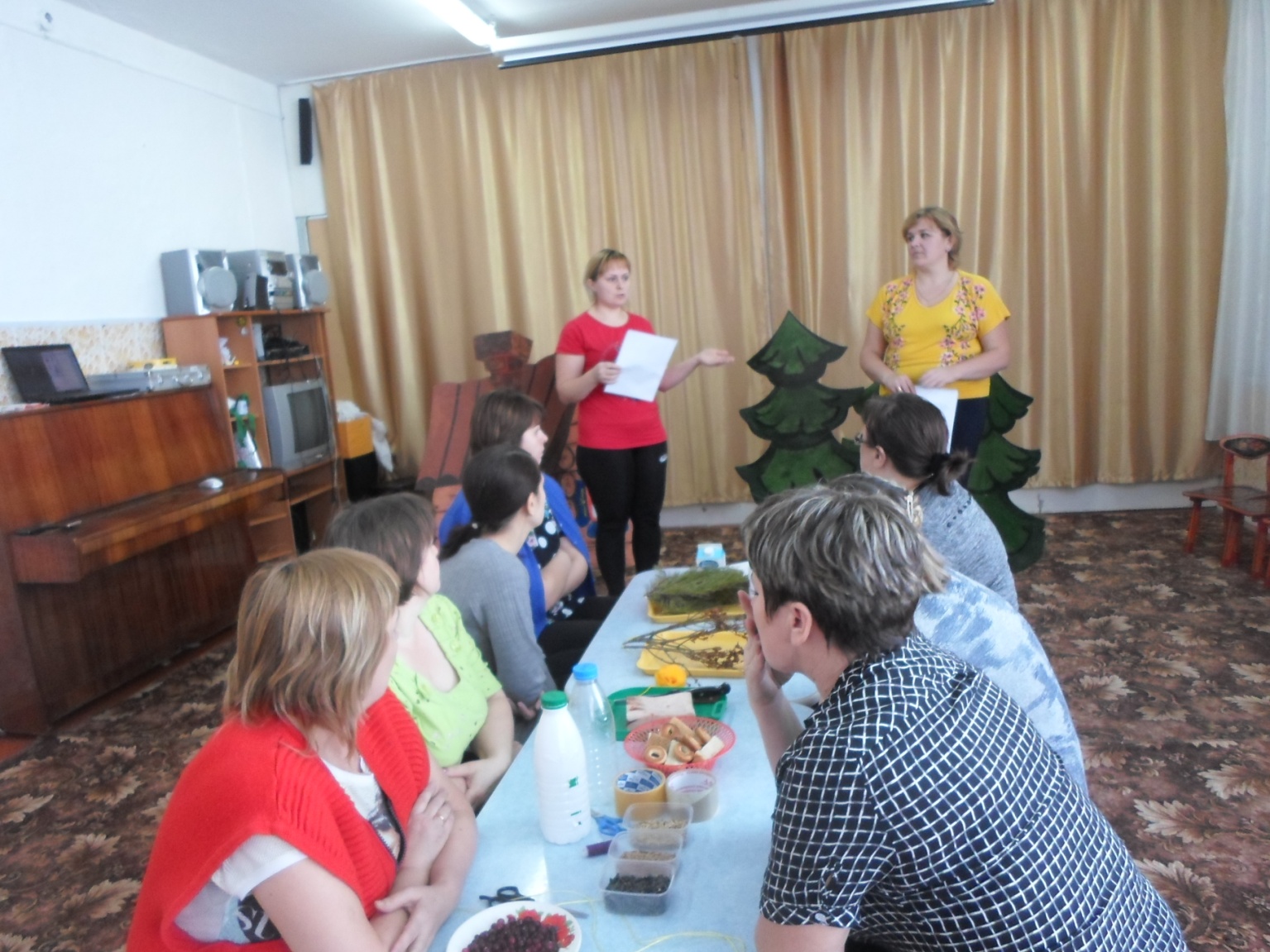 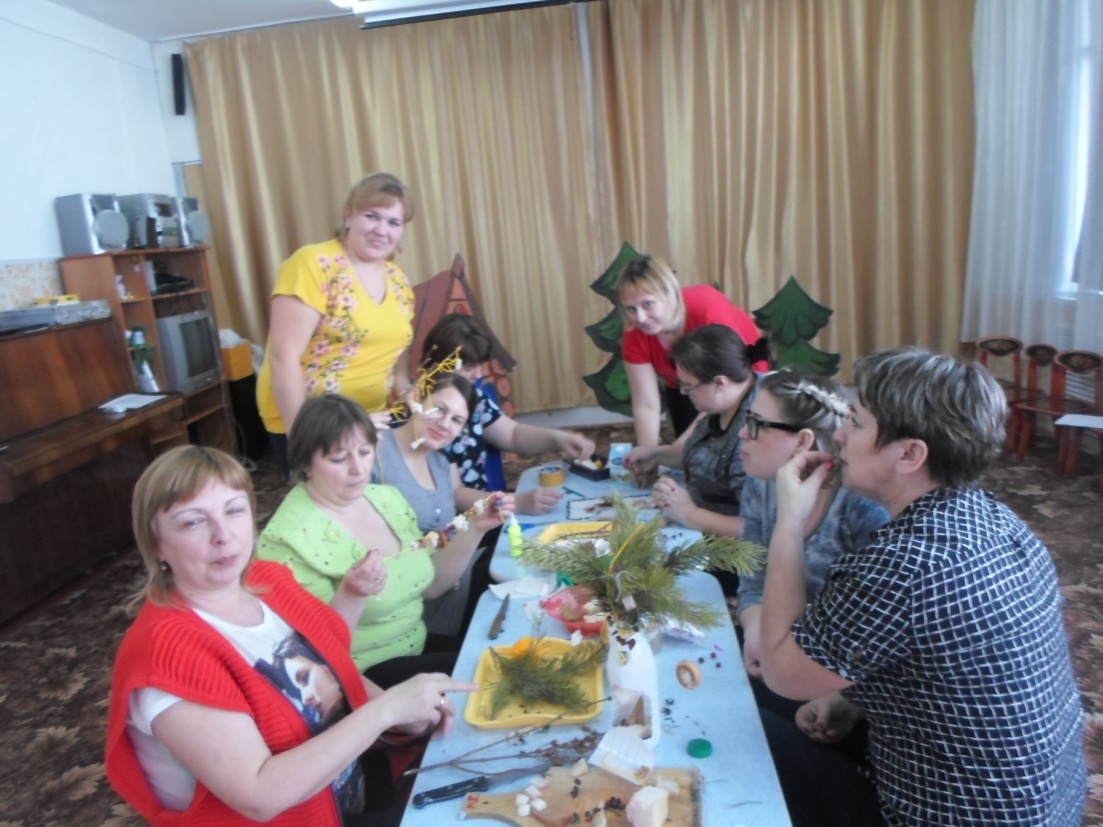 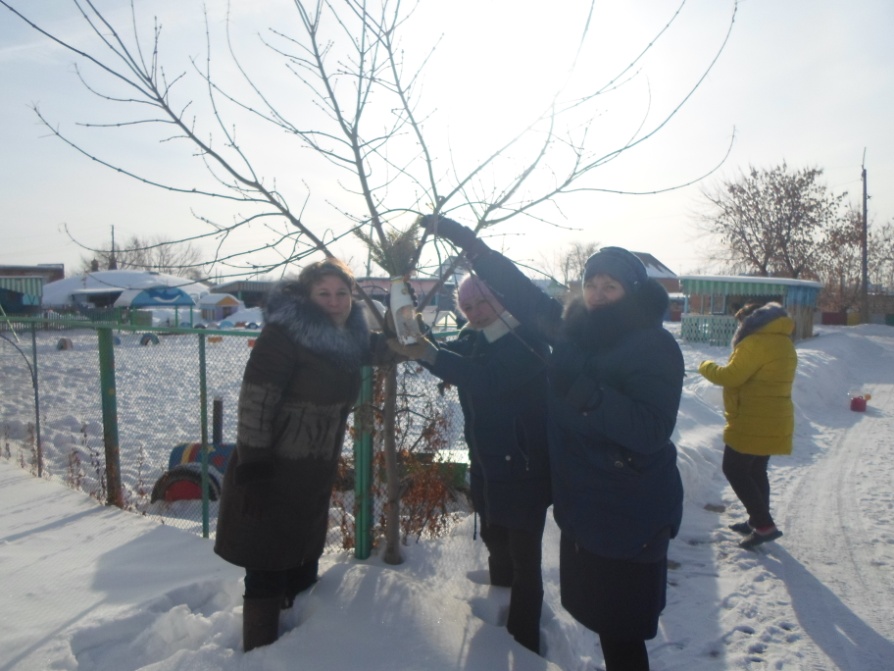 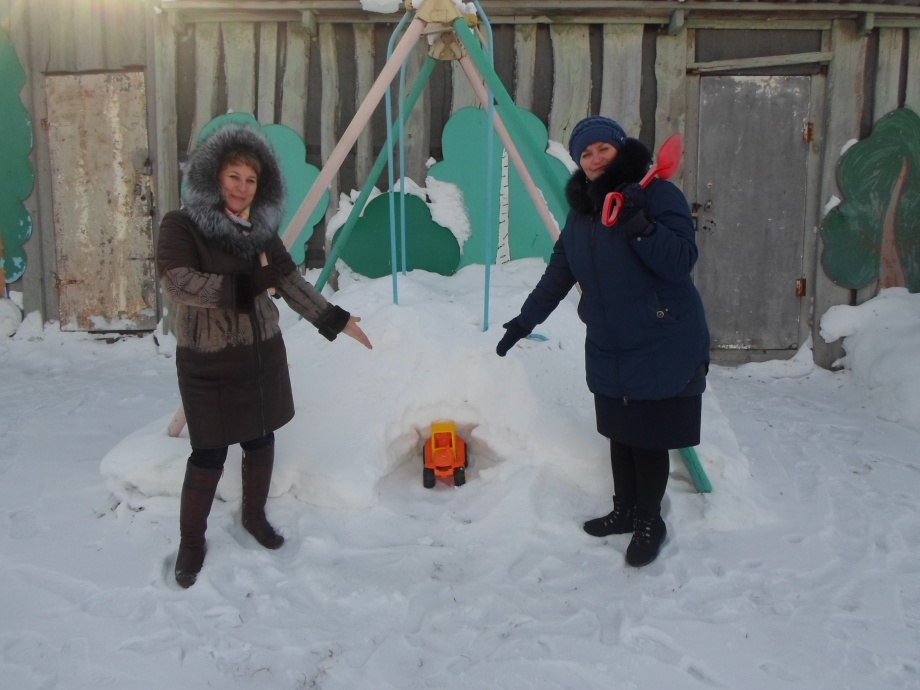 